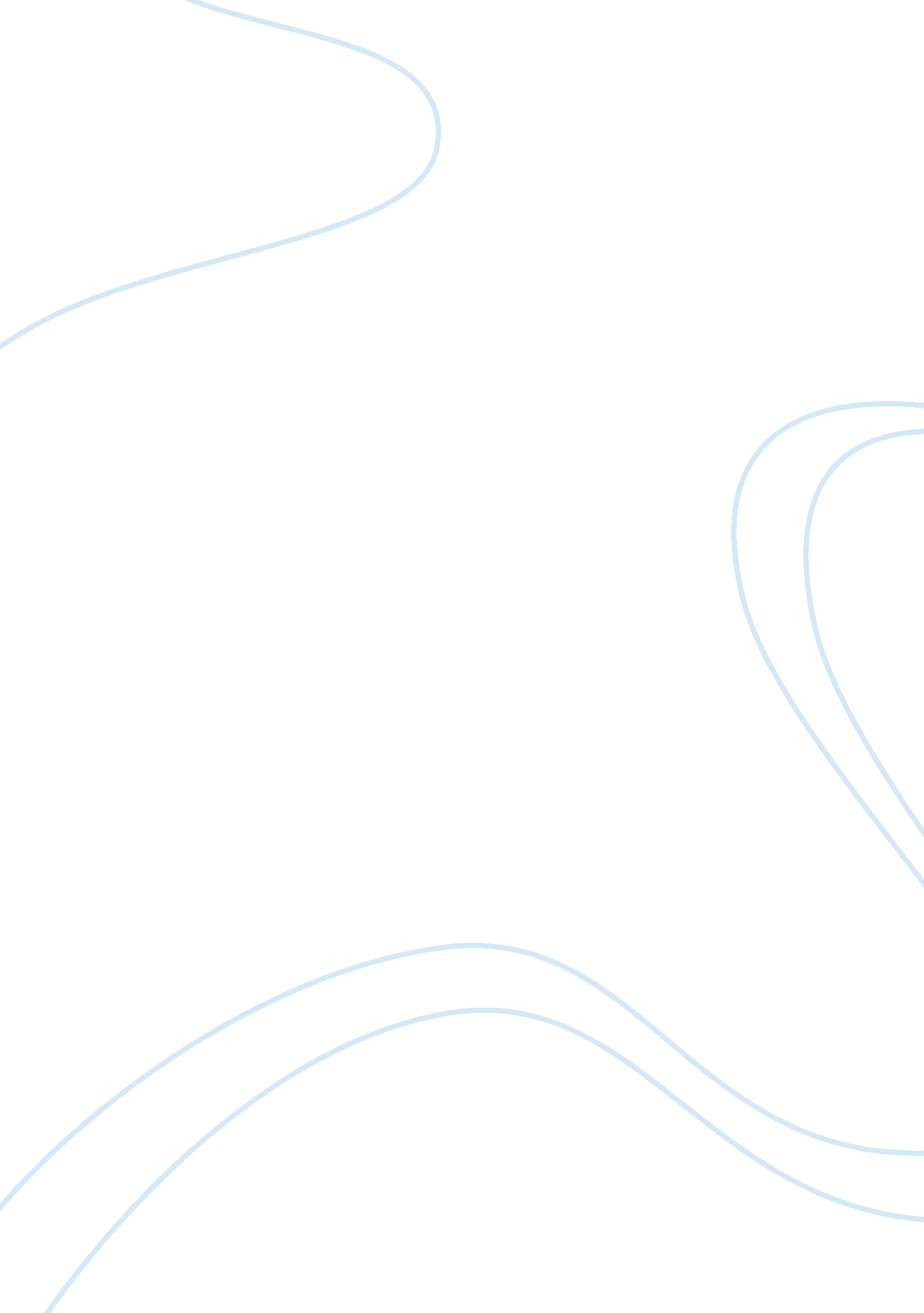 The business scenario flashcard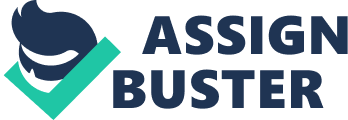 To make the correct decision when confronted by a problem is the most vital thing for the survival of any business. In the Business Scenario, Decision in paradise, a problem exists in the company. This is revealed by Nik when he just visits Alex in Kava. When Nik entered the office he could see the mess all over, even before he was told. Being now an employee of Paradise Company he has to solve these problems to make the business thrive in Kava. Making essential business decision requires the person to think critically, by viewing all the possible alternatives weighing them and coming up with the final viable decision that will steer the business’ performance to greater heights. But before making any decision, identify the problem, conduct a research on ways of solving it, viewing the problem on all dimensions, and finding solution to each view, selecting the best out of the alternatives and implementing it. Never take an absolute solution, whereby an action without an alternative plan is taken, the first one may fail and take up the second. The Miami-Dade Public schools system way of doing things is trying to do what’s good for the company and what’s good for the people of Kava. This is helpful and vital for the business success; since it will improve its image hence survives in Kava regardless of many dangers existing there. Decision making process Decision can be made either by a single person or by a group of people. In this scenario the three people may come together to solve the problem. The major challenge of making a group decision is reaching the consensus and even if that consensus is reached it may not be genuine (Schonberger, 2006). Problem identification: only after identifying the problem, that correct solution can be given. To identify a problem in any set up compare the planned and the actual performance of any situation, in case of deviations then try to investigate the cause: this will be the problem. Some of the things people see as problems are opportunities, only that they have not been looked into them seriously. Data collection: a need to go round Kava community, researching on what may hinder business performance there. All problems identified must be given solutions. In this step, one need to be open minded so as to accommodate the views of others. Weighing the solutions of dealing with various problems to get only the best; this requires great deal of creativity so as not to be guided by instincts but correct reasoning. This is the most vital stage because; what will be selected is what will be implemented. It requires all the stakeholders to be considered so that not to inconvenience any group (Schonberger, 2006). This will lead to maximum performance of the company and avoid losses which result from selecting the wrong/weak solution to a problem. Implementation and evaluation; the solution(s) obtained must be implemented strictly and monitor performance to ensure that the company performance is going towards the expected direction (Schonberger, 2006). This is why Alex, who is the supervisor and mentor of Nik, is taking great deal to explain to him how paradise works and the need to stick to business and implement their plans of taking Paradise Company to Kava. 